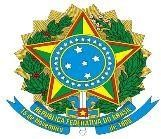 Ministério da EducaçãoSecretaria da Educação Profissional Tecnológica Instituto Federal de Educação, Ciência e Tecnologia BaianoPró-Reitoria de Pesquisa e InovaçãoCoordenação Geral de Pós-GraduaçãoEdital Nº 33 de 21 de março de 2023ANEXO I - AUTODECLARAÇÃO ÉTNICO-RACIALEu,________________________________________________________________, Inscrito sob CPF nº____________________________, portador do RG nº_________________, inscrito no processo seletivo para o ingresso no Curso de Pós-graduação Lato Sensu em Educação Científica e Popularização das Ciências (ECPC), do Instituto Federal de Educação, Ciência e Tecnologia Baiano – IF Baiano, Campus Catu, por meio do Edital vinculado a este Anexo, declaro que sou:
( ) preto(a) ou ( ) pardo(a) ou ( ) indígena.___________________________________,_________,de__________________de__________________________________________Assinatura do Candidato